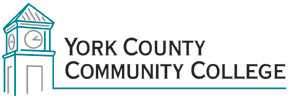 College CouncilTuesday, May 7, 201912:30 – 2:00 in D-114 of the Pratt & Whitney BuildingAGENDA 1. Call to Order/Roll Call 2. Approval of minutes of previous meeting, and amend minutes of March meeting 3. Approval of the agenda 4. Reports of officers	4.1 President’s Report (I) 5. Year-end Reports of standing committees	5.1 Advising Committee (C) 	5.2 Assessment Committee (C)5.3 Curriculum Committee (C)5.4 Online Learning Committee (C)  5.5 Policy Committee (C)5.6 Strategic Planning Committee (C)6. Reports of ad hoc committees 	6.1 Achieve the Dream (I)	6.2 NECHE update:  Doreen Rogan/ Cathy Ferrick (I)7. Public Comments 8. Unfinished Business	8.1 Enrollment concerns; follow-up from April Council meeting:  Maria Niswonger (D)	8.2 Governance concerns; follow-up from February Council meeting:  Maria Niswonger (D) 9. New Business	9.1 Jenna Cole:  Waitlists for fully-registered courses (A) 	9.2 Peg Wheeler:  Advising Committee bylaws (A)10.  Announcements11. AdjournmentNote:  In keeping the College Council’s Agenda Item Request Form, agenda items are coded as follows:  A= Action Item; C= Committee Report; D= Discussion; I= Information